2023 Antigua and Barbuda Holidays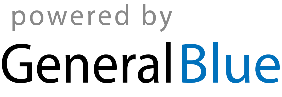 Antigua and Barbuda 2023 CalendarAntigua and Barbuda 2023 CalendarAntigua and Barbuda 2023 CalendarAntigua and Barbuda 2023 CalendarAntigua and Barbuda 2023 CalendarAntigua and Barbuda 2023 CalendarAntigua and Barbuda 2023 CalendarAntigua and Barbuda 2023 CalendarAntigua and Barbuda 2023 CalendarAntigua and Barbuda 2023 CalendarAntigua and Barbuda 2023 CalendarAntigua and Barbuda 2023 CalendarAntigua and Barbuda 2023 CalendarAntigua and Barbuda 2023 CalendarAntigua and Barbuda 2023 CalendarAntigua and Barbuda 2023 CalendarAntigua and Barbuda 2023 CalendarAntigua and Barbuda 2023 CalendarAntigua and Barbuda 2023 CalendarAntigua and Barbuda 2023 CalendarAntigua and Barbuda 2023 CalendarAntigua and Barbuda 2023 CalendarAntigua and Barbuda 2023 CalendarJanuaryJanuaryJanuaryJanuaryJanuaryJanuaryJanuaryFebruaryFebruaryFebruaryFebruaryFebruaryFebruaryFebruaryMarchMarchMarchMarchMarchMarchMarchMoTuWeThFrSaSuMoTuWeThFrSaSuMoTuWeThFrSaSu112345123452345678678910111267891011129101112131415131415161718191314151617181916171819202122202122232425262021222324252623242526272829272827282930313031AprilAprilAprilAprilAprilAprilAprilMayMayMayMayMayMayMayJuneJuneJuneJuneJuneJuneJuneMoTuWeThFrSaSuMoTuWeThFrSaSuMoTuWeThFrSaSu12123456712343456789891011121314567891011101112131415161516171819202112131415161718171819202122232223242526272819202122232425242526272829302930312627282930JulyJulyJulyJulyJulyJulyJulyAugustAugustAugustAugustAugustAugustAugustSeptemberSeptemberSeptemberSeptemberSeptemberSeptemberSeptemberMoTuWeThFrSaSuMoTuWeThFrSaSuMoTuWeThFrSaSu1212345612334567897891011121345678910101112131415161415161718192011121314151617171819202122232122232425262718192021222324242526272829302829303125262728293031OctoberOctoberOctoberOctoberOctoberOctoberOctoberNovemberNovemberNovemberNovemberNovemberNovemberNovemberDecemberDecemberDecemberDecemberDecemberDecemberDecemberMoTuWeThFrSaSuMoTuWeThFrSaSuMoTuWeThFrSaSu1123451232345678678910111245678910910111213141513141516171819111213141516171617181920212220212223242526181920212223242324252627282927282930252627282930313031Jan 1	New Year’s DayJan 2	New Year’s Day (substitute day)Apr 7	Good FridayApr 9	Easter SundayApr 10	Easter MondayMay 1	Labour DayMay 28	PentecostMay 29	Whit MondayAug 1	J’Ouvert MorningAug 2	Last LapNov 1	Independence DayDec 9	V.C Bird DayDec 25	Christmas DayDec 26	Boxing Day